FCIF och F21 IF inbjuder till mästerskap i bowling i Luleå2022-10-29	Hall: Olearys 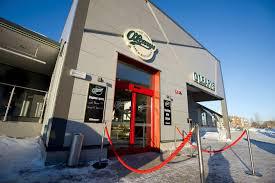 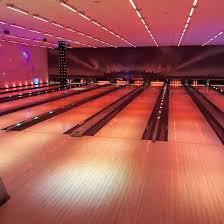 SpeletFörbundsmästerskapet genomförs lördagen 29 oktober i Luleå på ”Olearys”.  Antalet anmälda avgör hur många starter som krävs, men troligtvis behövs två starter kl. 09:30 och 12:30.  
Mästerskapet gäller såväl individuellt damer och herrar och som 3-mannalag mix.Det blir tävlings- och motionsklass individuellt för både damer och herrar.Tävlingsklassen är för bowlare med egna klot och motionsklassen så spelar man med bowlingshallens låneklot.3-mannalagen spelas som mix och man räknar ihop resultatet från båda klasserna.Spelprogam 6 serier för alla klasser och i finalspelet är det 4 serier.I övrigt gäller Sv. Bowlingförbundets regler.Förening får delta med flera lag. Det är också självklart att spela individuellt. 
Till finalspel, individuellt 4 serier i dam- och herrklass, samt motionsklassen dam och herr går ca: 40% av de som spelat kvalet.Finalspelet startar ca: kl. 15:30. Prisutdelning sker strax efter finalspelet.Boendeförslag Följande boendeförslag finns ca 200 m från bowlinghallen: 
Choice/Quality Hotel Luleå (Gamla SAS hotellet) Boka själva via q.lulea@choice.se, ange namn, tfnnr, e-post och ankomst och avresedag. Ett kortnummer behövs även förbokning, bokningskod ”BOWLING”. FCIF ger boendestöd med 200 kr/person och natt, efter genomförd tävling. Respektive förening skickar in detta till FCIF kansli. Max 6 personer per förening. Bokningskod gäller till 14/10.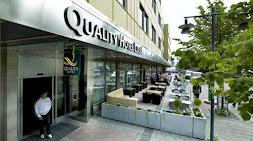 Resor- och reseersättningReseersättning ges till högst 6 deltagare/förening. Om ni löser er resa på egen hand, var vänlig fakturera FCIF. Föreningar ur försvarsindustrin måste tyvärr bekosta sina resor själva. 
Förening som behöver hjälp med reseplanering, ombedes kontakta Företagsresor i Boden. telnr: 0921-177 40. E-post info@foretagsresor.nu, Informera Företagsresor så snart ni kan, detta för att kunna boka anslutningsflygen till Stockholm, namn senast allra senast 9/9. Informera om er resa och hur många platser ni vill boka så fort som möjligt. Gör ni det, kan vi skapa bra och prisvärda resor för alla. Flygstolar förhandsbokade fredag och söndag.LunchLunch, som var och en betalar, finns att tillgå i bowlinghallen under speldagen.Kamratmiddag Middagen äter vi på hotellet kl. 19:30. Vi äter en buffé, pris ca: 219 kr/person. 
OBS! Bindande i samband i med anmälan. Eventuella matallergier anmäls till hotellet senast 15/10.Deltagande till middagen görs i bilaga 1. Betalningen sker föreningsvis för middagen
till FCIF PG-konto 15 90 50-4 i samband med anmälan och inbetalning av övriga tävlingsavgifter.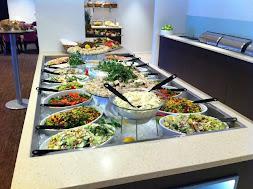 Anmälan- och avgifterAnmälan görs enligt bilaga 1 ”Anmälningsblanketten” och skall vara kansliet tillhanda senast 9:e oktober, via mail till kansli@fcif.se och lars.b.bengtsson@mil.se
Avgiften 50kr/person, lagavgiften 50kr/lag och middag 219 kr/person betalas i samband med anmälan.
Tävlingsansvariga kommer därefter att fördela tider enligt önskemål i den mån det bara är möjligt.Bilaga 1: AnmälningsblankettBilaga 2: Startlistor (distribueras snarast efter anmälningstidens utgång)Bilaga 3: ReseräkningsblankettVälkomna till en trevlig bowlingdag i Luleå.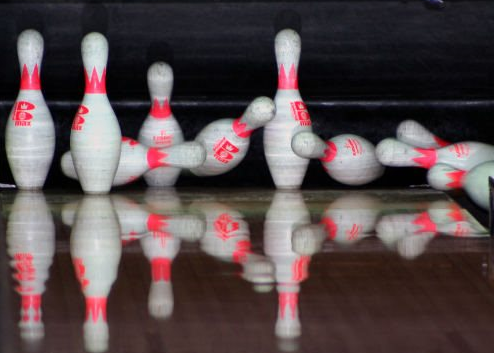 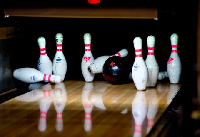 TävlingsansvarigaF21 IFLars Bengtsson 070-999620Tomas Öhman 070-384666   